с. Окунев Нос Усть – Цилемский р-н Республики КомиОб утверждении положения об администрации сельского поселения «Окунев Нос» муниципального района «Усть-Цилемский» Республики Коми      Руководствуясь Федеральным законом от 06.10.2003 № 131-ФЗ «Об общих принципах организации местного самоуправления в Российской Федерации», Уставом муниципального образования муниципального района «Усть-Цилемский»,Совет сельского поселения «Окунев Нос» РЕШИЛ:1. Утвердить Положение об администрации сельского поселения «Окунев Нос» муниципального района «Усть-Цилемский» Республики Коми согласно приложению к настоящему решению.2. Признать утратившими силу:          - решение Совета сельского поселения «Окунев Нос» от 09 ноября 2005 № 1-1/7 «Об утверждении Положения об администрации сельского поселения «Окунев Нос»;3. Решение вступает в силу со дня принятия и распространяется на правоотношения, возникшие с 01 января 2023 года.Утверждено решением Совета сельского поселения «Окунев Нос»от  29 ноября 2023 г. № 5-18 /71 (приложение) ПОЛОЖЕНИЕОБ АДМИНИСТРАЦИИ СЕЛЬСКОГО ПОСЕЛЕНИЯ «ОКУНЕВ НОС» МУНИЦИПАЛЬНОГО РАЙОНА «УСТЬ-ЦИЛЕМСКИЙ» РЕСПУБЛИКИ КОМИ  I. Общие положения1.1. Администрация сельского поселения «Окунев Нос» муниципального района «Усть-Цилемский» Республики Коми - орган местного самоуправления, осуществляющий исполнительно-распорядительные функции, наделенный Устав сельского поселения «Окунев Нос» муниципального района «Усть-Цилемский» Республики Коми полномочиями по решению вопросов местного значения и полномочиями для осуществления отдельных государственных полномочий, переданных федеральными законами и законами Республики Коми. 1.2. Администрация сельского поселения «Окунев Нос» муниципального района «Усть-Цилемский» Республики Коми (далее - Администрация) является юридическим лицом, имеет печать с изображением Государственного герба Республики Коми и со своим наименованием на коми и русском языках, иные печати, штампы и бланки установленного образца, счета, открываемые в соответствии с законодательством Российской Федерации.Полное наименование - Администрация сельского поселения «Окунев Нос» муниципального района «Усть-Цилемский» Республики Коми. Сокращенное наименование - администрация сельского поселения «Окунев Нос»).Полное наименование на коми языке – «Окунев Нос» сикт овмöдчöминса администрация «Чилимдін» муниципальнӧй район Коми Республикаса. Сокращенное наименование на коми языке - «Окунев Нос» сикт овмöдчöминса администрация.Организационно-правовая форма Администрации - муниципальное учреждение. Местонахождение (юридический и почтовый адрес): 169492, Республика Коми, Усть-Цилемский район, село Окунев Нос, ул. Парковая, дом 1. 1.3. Администрация в своей деятельности руководствуется Конституцией Российской Федерации, федеральными законами, Конституцией Республики Коми, законами Республики Коми, иными нормативными правовыми актами Российской Федерации и нормативными правовыми актами Республики Коми, муниципальными правовыми актами, а также настоящим Положением. 1.4. Администрация осуществляет свою деятельность во взаимодействии в установленном порядке с федеральными органами государственной власти и их территориальными органами, органами государственной власти Республики Коми, государственными органами Республики Коми, органами местного самоуправления муниципального района «Усть-Цилемский», а также общественными объединениями и иными организациями. 1.5. Финансирование расходов на содержание Администрации производится за счет средств бюджета сельского поселения «Окунев Нос». II. Основные функции и полномочия1. Администрация сельского поселения осуществляет в пределах своих полномочий, определенных Уставом сельского поселения, исполнительные и распорядительные функции по вопросам местного значения, а также отдельные государственные полномочия, переданные органам местного самоуправления федеральными законами и законами Республики Коми. 2. Администрация поселения в пределах своей компетенции осуществляет следующие полномочия:1) составление проекта местного бюджета, внесение его на утверждение Советом сельского поселения; исполнение бюджета и предоставление отчета о его исполнении;2) осуществление в установленном порядке от имени сельского поселения муниципального заимствования;3) управление и распоряжение имуществом, находящимся в муниципальной собственности сельского поселения в соответствии с порядком, установленным Советом сельского поселения, ведение учета объектов муниципальной собственности в реестре объектов муниципальной собственности, осуществление контроля за управлением, владением, пользованием и распоряжением муниципальной собственностью;4) принятие решения о создании автономного учреждения на базе имущества, находящегося в муниципальной собственности, установление порядка принятия решения о ликвидации и проведения ликвидации автономного учреждения, созданного на базе имущества, находящегося в муниципальной собственности;5) установление порядка принятия решения о создании некоммерческой организации в результате ее учреждения, об утверждении устава муниципальных казенных и бюджетных учреждений, о реорганизации муниципальных казенных и бюджетных учреждений; порядка проведения реорганизации муниципальных казенных и бюджетных учреждений; порядка принятия решения об изменении типа таких учреждений, о ликвидации и проведение ликвидации муниципальных казенных и бюджетных учреждений; 6) принятие решения о создании, реорганизации и ликвидации муниципальных предприятий и учреждений, назначение на должность и освобождение от должности руководителей муниципальных предприятий и учреждений, применение к ним мер поощрения и дисциплинарной ответственности; осуществление финансового обеспечения деятельности муниципальных казенных учреждений и финансового обеспечения выполнения муниципального задания бюджетными и автономными муниципальными учреждениями, а также осуществление закупок товаров, работ, услуг для обеспечения муниципальных нужд; осуществление функций и полномочий учредителя в отношении муниципальных предприятий и учреждений;7) обеспечение первичных мер пожарной безопасности в границах населенных пунктов поселения;8) создание условий для обеспечения жителей поселения услугами связи, общественного питания, торговли и бытового обслуживания;9) создание условий для организации досуга и обеспечения жителей поселения услугами организаций культуры;10) обеспечение условий для развития на территории поселения физической культуры, школьного спорта и массового спорта, организация проведения официальных физкультурно-оздоровительных и спортивных мероприятий поселения;11) формирование архивных фондов поселения;12) присвоение адресов объектам адресации, изменение, аннулирование адресов, присвоение наименований элементам улично-дорожной сети (за исключением автомобильных дорог федерального значения, автомобильных дорог регионального или межмуниципального значения, местного значения муниципального района), наименований элементам планировочной структуры в границах поселения, изменение, аннулирование таких наименований, размещение информации в государственном адресном реестре;13) содействие в развитии сельскохозяйственного производства, создание условий для развития малого и среднего предпринимательства;14) организация и осуществление мероприятий по работе с детьми и молодежью в поселении;15) оказание поддержки гражданам и их объединениям, участвующим в охране общественного порядка, создание условий для деятельности народных дружин;16) организационное и материально-техническое обеспечение подготовки и проведения муниципальных выборов, местного референдума, голосования по отзыву депутата, члена выборного органа местного самоуправления, голосования по вопросам изменения границ сельского поселения «Окунев Нос» муниципального района «Усть-Цилемский» Республики Коми, преобразования сельского поселения «Окунев Нос» муниципального района «Усть-Цилемский» Республики Коми;17) организация сбора статистических показателей, характеризующих состояние экономики и социальной сферы сельского поселения «Окунев Нос» муниципального района «Усть-Цилемский» Республики Коми, и предоставление указанных данных органам государственной власти в порядке, установленном Правительством Российской Федерации;18) учреждение печатного средства массовой информации для опубликования муниципальных правовых актов, обсуждения проектов муниципальных правовых актов по вопросам местного значения, доведения до сведения жителей сельского поселения «Окунев Нос» муниципального района «Усть-Цилемский» Республики Коми официальной информации о социально-экономическом и культурном развитии сельского поселения «Окунев Нос» муниципального района «Усть-Цилемский» Республики Коми, о развитии его общественной инфраструктуры и иной официальной информации;19) осуществление международных и внешнеэкономических связей в соответствии с федеральными законами;20) организация профессионального образования и дополнительного профессионального образования выборных должностных лиц местного самоуправления, членов выборных органов местного самоуправления, депутатов Совета сельского поселения, муниципальных служащих и работников муниципальных учреждений, организация подготовки кадров для муниципальной службы в порядке, предусмотренном законодательством Российской Федерации об образовании и законодательством Российской Федерации о муниципальной службе;21) создание музеев поселения;22) участие в осуществлении деятельности по опеке и попечительству;23) создание условий для осуществления деятельности, связанной с реализацией прав местных национально-культурных автономий на территории поселения;24) оказание содействия национально-культурному развитию народов Российской Федерации и реализации мероприятий в сфере межнациональных отношений на территории поселения;25) участие в организации и осуществлении мероприятий по мобилизационной подготовке муниципальных предприятий и учреждений, находящихся на территории поселения;26) создание муниципальной пожарной охраны;27) создание условий для развития туризма;28) оказание поддержки общественным наблюдательным комиссиям, осуществляющим общественный контроль за обеспечением прав человека и содействие лицам, находящимся в местах принудительного содержания;29) оказание поддержки общественным объединениям инвалидов, а также созданным общероссийскими общественными объединениями инвалидов организациям в соответствии с Федеральным законом от 24.11.1995 № 181-ФЗ «О социальной защите инвалидов в Российской Федерации»;30) предоставление гражданам жилых помещений муниципального жилищного фонда по договорам найма жилых помещений жилищного фонда социального использования в соответствии с жилищным законодательством Российской Федерации;31) исполнение иных полномочий в соответствии с законодательством Российской Федерации, законодательством Республики Коми, Уставом сельского поселения.3. Внутренний распорядок работы администрации поселения устанавливается регламентом, утверждаемым главой сельского поселения.III. Права Администрации  3.1. В целях исполнения функций, предоставления муниципальных услуг в установленных сферах деятельности Администрация имеет право: 1) запрашивать и получать в установленном порядке от органов государственной власти Республики Коми, органов местного самоуправления в Республике Коми, учреждений, организаций, должностных лиц, граждан информацию, необходимую для принятия решений по вопросам, отнесенным к сфере деятельности Администрации, а также документы, справочные и иные материалы, необходимые для осуществления своей деятельности; 2) запрашивать и получать от органов в системе исполнительной власти Республики Коми, органов местного самоуправления в Республике Коми информацию об исполнении контролируемых решений (поручений); 3) готовить для направления в установленном порядке в федеральные органы исполнительной власти, уполномоченные на осуществление оперативно-розыскной деятельности, в органы прокуратуры Российской Федерации, иные федеральные государственные органы, в государственные органы субъектов Российской Федерации, территориальные органы федеральных органов исполнительной власти, органы местного самоуправления, на предприятия, в организации и общественные объединения запросы об имеющихся у них сведениях в пределах своей компетенции; 4) осуществлять в пределах своей компетенции взаимодействие с правоохранительными органами, иными федеральными государственными органами, государственными органами Республики Коми, органами местного самоуправления в Республике Коми, государственными и муниципальными организациями, с гражданами, институтами гражданского общества, средствами массовой информации, научными и другими организациями; 5) проводить с гражданами и должностными лицами с их согласия беседы и получать от них пояснения по представленным сведениям о доходах, расходах, об имуществе и обязательствах имущественного характера и по иным материалам; 6) привлекать для решения вопросов, отнесенных к сфере деятельности Администрации, государственные учреждения Республики Коми, научные и иные организации, ученых и специалистов, работников государственных органов Республики Коми; 7) создавать координационные, совещательные и экспертные органы (советы, комиссии и рабочие группы, в том числе межведомственные) по вопросам, отнесенным к сфере деятельности Администрации; 8) давать разъяснения по вопросам, отнесенным к сфере деятельности Администрации; 9) издавать в пределах своей компетенции правовые акты, а также методические указания и давать разъяснения; 10) проводить мероприятия, направленные на противодействие коррупции; 11) учреждать в установленном порядке награды и поощрения, устанавливать порядок награждения ими; 12) осуществлять иные права в соответствии с законодательством Российской Федерации и законодательством Республики Коми. IV. Структура Администрации4.1. Структура Администрации утверждается Советом сельского поселения «Окунев Нос» по представлению главы сельского поселения «Окунев Нос». 4.2. Деятельностью Администрации руководит глава сельского поселения «Окунев Нос» на принципах единоначалия. 4.3. Глава сельского поселения избирается Советом сельского поселения из состава Совета поселения, исполняет полномочия председателя Совета сельского поселения и возглавляет администрацию сельского поселения.  4.4. Срок полномочий, компетенция главы поселения, порядок досрочного прекращения полномочий и ограничения, связанные с нахождением на данной должности, устанавливаются Уставом. В период временного отсутствия главы сельского поселения (отпуск, болезнь, командировка и т.д.), его полномочия по должности главы сельского поселения и полномочия главы сельского поселения как руководителя администрации поселения исполняет ведущий эксперт администрации сельского поселения, а полномочия главы сельского поселения по руководству деятельностью Совета сельского поселения исполняет заместитель председателя Совета сельского поселения (в случае отсутствия заместителя председателя Совета сельского поселения - депутат Совета сельского поселения, определяемый решением Совета сельского поселения).4.5. Количественный и штатный состав администрации поселения определяются главой сельского поселения самостоятельно в пределах, предусмотренных на эти цели ассигнований в бюджете сельского поселения.4.6. Кадровое делопроизводство в отношении муниципальных служащих Администрации и работников Администрации, замещающих должности, не являющиеся должностями муниципальной службы, осуществляется работником Администрации. 4.7. Деятельность Администрации организуется в соответствии с Уставом, настоящим положением, правилами внутреннего трудового распорядка и иными муниципальными правовыми актами.4.8. Деятельность работников Администрации регламентируется должностными инструкциями. V. Имущество, финансы, учет и отчетность Администрации5.1. Расходы на обеспечение деятельности Администрации предусматриваются в бюджете поселения отдельной строкой. 5.2. Денежные средства и другое имущество, полученное Администрацией из иных источников, используются ею самостоятельно в соответствии с целевым назначением. 5.3. Администрация наделяется основными и оборотными средствами, необходимыми для осуществления своей деятельности. Собственником имущества, закрепленного за Администрацией, является сельского поселение «Окунев Нос» муниципального района «Усть-Цилемский» Республики Коми. Имущество Администрации отражается на ее балансе. 5.4. Администрация ведет учет и отчетность о своей деятельности в соответствии с требованиями законодательства. VI. Трудовые отношения6.1. Трудовые отношения в Администрации регулируются действующим трудовым законодательством, законодательством о муниципальной службе, правилами внутреннего трудового распорядка и трудовыми договорами. 6.2. На муниципальных служащих Администрации распространяются права, обязанности, гарантии, ограничения, ответственность, предусмотренные законодательством о муниципальной службе. 6.3. Администрация обязана обеспечить работникам надлежащие условия труда, необходимые для эффективной деятельности, и несет ответственность за вред, причиненный работникам, в установленном порядке. VII. Реорганизация, ликвидация Администрации7.1. Процедура реорганизации или ликвидации администрации осуществляется в соответствии с законодательством. ____________________Советcельского поселения«Окунев Нос»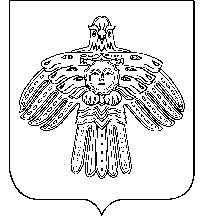 «Окунев Нос»cикт овмöдчöминсаСöвет      РЕШЕНИЕПОМШУÖМот29ноября2023года№ 5-18/71Глава сельского поселения «Окунев Нос»  Л.В. Дуркина